Figura 9: Etapa 5 – Fibrina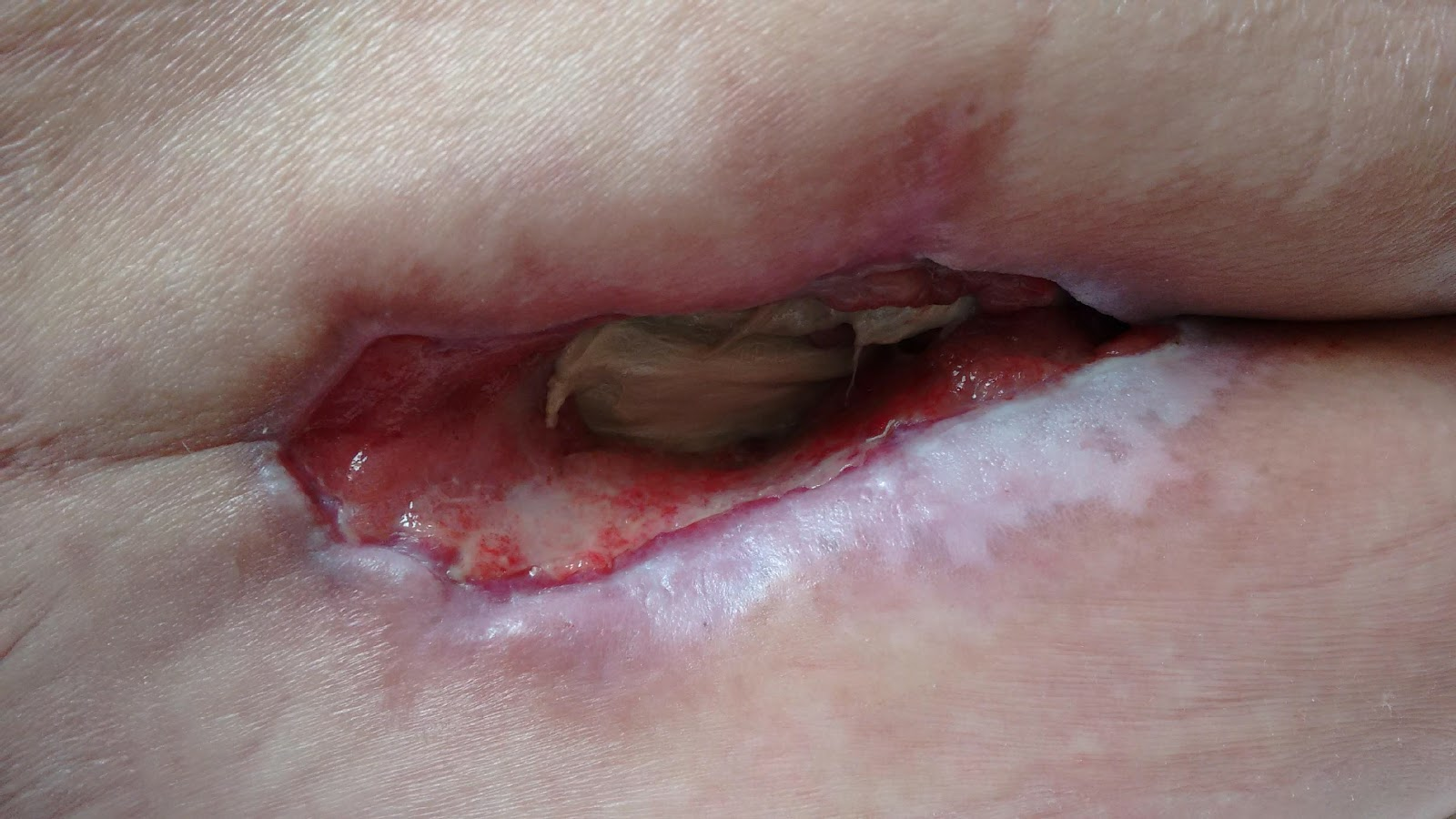 Fonte: acervo da pesquisadora